Контрольная работа по русскому языку для экстернов 10 классДемонстрационный вариантДля контрольной работы задания составляются на основе заданий ЕГЭ по русскому языкуОпределение лексического значения слова1. В тексте выделено пять слов. Укажите варианты ответов, в которых лексическое значение выделенного слова соответствует его значению в данном тексте. Запишите номера ответов.1)  РОД. Грамматическая категория в морфологии. Род имён существительных.2)  ПУТЬ. Место, линия в пространстве, где происходит передвижение, сообщение. Воздушные пути. Водный путь.3)  ЧАСТЬ. Доля, отдельная единица, которая выделяется в целом. Часть целого числа.4)  МИР. Жизнеустройство, бытие с точки зрения порядка, строя жизни на земле. В музее мы познакомились с миром прошлого.5)  ОТКРЫТИЕ. То, что вновь открыто, установлено. Великое открытие в квантовой физике.[…] великих изобретений былых времен, окончательно выделивших род людской из приниженного состояния, наибольшую роль сыграла письменность. Дату рождения алфавита можно считать эпохой в человеческом самосознании, откуда открылся прямой путь к появлению книгопечатного станка. Именно по книгам, как по ступенькам, поднимался человек в свою нынешнюю высоту. Таким образом, не только великолепную материальную часть современного мира, даже не святыни искусств (хотя не только они, на мой взгляд, скрепляют разнообразные на всех поприщах человеческие достижения в единую культуру), а книгу надо считать опорным камнем фундамента цивилизации.Книге человечество доверило свои священные прозрения, открытия, рецептуру осмысленного существования на планете Земля. Книга есть кратчайший отчет о пройденном пути человечества и, следовательно, наметка его завтрашних маршрутов. Книга может научить, как и в какой последовательности двигаться вперед, как избегать бездн и взбираться на вершины, как почестнее людям следует вести себя на земле согласно своему человеческому званию.Книга  — верный, бескорыстный друг. Она самый терпеливый учитель, готовый десятки раз повторять недоступную сразу мысль. Старшее поколение, вручая своей юной смене страну, мир и вечные идеи справедливости на земле, оставляет ей единственное наиболее полное завещание  — книгу. Поэтому любите книгу, храните ее выше всякого другого достояния. Учитесь преданности книге, знанию. (по Л. М. Леонову)ОТВЕТ: 345Постановка ударения2. Укажите варианты ответов, в которых ВЕРНО выделена буква, обозначающая ударный гласный звук. Запишите номера ответов.1)  каталОг2)  красИвее3)  Оптовый4)  позвАла5)  нАчалаОТВЕТ: 12Употребление паронимов3. В одном из приведённых ниже предложений НЕВЕРНО употреблено выделенное слово. Исправьте лексическую ошибку, подобрав к выделенному слову пароним. Запишите подобранное слово.Есть у большого телескопа ещё одна ИЗОБРЕТАТЕЛЬСКАЯ новинка  — вакуумная камера для зеркал.Проверка показала, что производитель стремился ЗАНИЗИТЬ налогооблагаемую прибыль.ИСХОДЯЩИЙ тезис трудов А. Зиновьева состоял в том, что люди по природе своей эгоисты.Гул мотора превращался в НЕСТЕРПИМЫЙ вой, вызывавший резкую головную боль.Истец ПРЕДСТАВИЛ суду ходатайство с просьбой о повторном рассмотрении дела.ОТВЕТ: ИСХОДНЫЙ Лексические нормы4. Отредактируйте предложение: исправьте лексическую ошибку, исключив лишнее слово. Выпишите это слово.В крупной фирме по продаже офисного оборудования имеется свободная вакансия менеджера.ОТВЕТ: свободная5. Отредактируйте предложение: исправьте лексическую ошибку, заменив неверно употреблённое слово. Запишите подобранное слово, соблюдая нормы современного русского литературного языка.Спортсменам, чтобы завоевать мировой рекорд, приходится интенсивно тренироваться не один год.ОТВЕТ: поставитьМорфологические нормы (образование форм слова)6. В одном из выделенных ниже слов допущена ошибка в образовании формы слова. Исправьте ошибку и запишите слово правильно.менее ПОЛТОРАСТА комментариеврота СОЛДАТбольшие КОНТЕЙНЕРЫим ДВИЖЕТ завистьПРИОБРЕТШИЙ акцииОТВЕТ: ПОЛУТОРАСТАПравописание безударной гласной в корне слова7. Укажите варианты ответов, в которых во всех словах одного ряда пропущена одна и та же буква. Запишите номера ответов. 1)  л..нгвистический, ош..ломлённый, дер..вяшка2)  ск..зание, осн..щение, ум..лять (значение)3)  сп..собный, повт..рять, р..систая (поляна)4)  к..стрюля, неприк..саемый, препод..вать5)  умн..жать, ярм..рочный, раст..ргать (договор)ОТВЕТ: 2342)  скАзание, оснАщение, умАлять-маленький (значение)3)  спОсобный, повтОрять, рОсистая (поляна)4)  кАстрюля, неприкАсаемый, преподАватьПравописание приставок, Ъ и Ь, Ы-И после приставок на согласный8. Укажите варианты ответов, в которых во всех словах одного ряда пропущена одна и та же буква. Запишите номера ответов.1)  ин..екция, р..яный, необ..ятный2)  пр..кратить, пр..поднести (цветы), непр..ступная (крепость)3)  поз..вчера, с..звучие, р..списные (стены)4)  без..нерционный, раз..грать, воз..меть5)  и..стари (повелось), не..гибаемый, и..подтишкаОТВЕТ: 454)  безЫнерционный, разЫграть, возЫметь5)  иСстари (повелось), неСгибаемый, иСподтишкаПравописание суффиксов (кроме -Н-/-НН-)9. Укажите варианты ответов, в которых в обоих словах одного ряда пропущена одна и та же буква. Запишите номера ответов.1)  участл..вый, соскуч..лась2)  олед..нелый, магни..вый3)  плат..ной (шкаф), плам..нный4)  (свернуть) направ.., размеж..ванная (территория)5)  врач..вать, застр..ваютОТВЕТ: 1251)  участлИвый, соскучИлась2)  оледЕнелый, магниЕвый5)  врачЕвать, застрЕваютПравописание личных окончаний глаголов и суффиксов причастий10. Укажите варианты ответов, в которых в обоих словах одного ряда пропущена одна и та же буква. Запишите номера ответов.1)  зате..вший, залож..нный (нос)2)  дослуш..нный, дыш..щий3)  муч..мый (сомнениями), потерп..шь4)  взвинч..нный, (кошка) мурлыч..т5)  (они) вскоч..т (в трамвай на ходу), (ничего не) знач..щийОТВЕТ: 23452)  дослушАнный, дышАщий3)  мучИмый (сомнениями), потерпИшь4)  взвинчЕнный, (кошка) мурлычЕт5)  (они) вскочАт (в трамвай на ходу), (ничего не) значАщийПравописание НЕ и НИ11. Укажите варианты ответов, в которых НЕ с выделенным словом пишется СЛИТНО. Запишите номера ответов.1)  Митя делал всё очень быстро, но без особого старания  — (НЕ)ДАРОМ все, кто сталкивался с ним по долгу службы, впредь отказывались с ним работать.2)  Эта коробка (НЕ)МЕНЬШЕ той, но значительно легче.3)  Он широко раскрытыми глазами смотрел на (НЕ)ОБРАЩАВШИХ на него внимания товарищей. 4)  Я не любитель романтических комедий и лёгких мелодрам, поэтому фильм я так и (НЕ)ДОСМОТРЕЛ до конца. 5)  Внизу шумела речка, (НЕ)ШИРОКАЯ, но быстрая.ОТВЕТ: 15 (НЕДАРОМ, НЕШИРОКАЯ)12. Укажите варианты ответов, в которых НЕ с выделенным словом пишется РАЗДЕЛЬНО. Запишите номера ответов.1)  Остановились на привале, так и (НЕ)ДОЖДАВШИСЬ темноты.2)  В (НЕ)БОЛЬШОМ, но просторном зале было светло и тихо.3)  (НЕ)ПРИВЛЕКАТЕЛЬНАЯ картина предстала перед нашим взором.4)  С больными, (НЕ)ОСОЗНАЮЩИМИ, к каким серьёзным последствиям может привести их отказ от лечения, врачи ведут разъяснительные беседы. 5)  От равнодушия отнюдь (НЕ)ДАЛЕКО до порока.ОТВЕТ: 145 (НЕ ДОЖДАВШИСЬ, НЕ ОСОЗНАЮЩИМ, НЕ ДАЛЕКО)Слитное, дефисное, раздельное написание слов13. Укажите варианты ответов, в которых все выделенные слова пишутся СЛИТНО. Запишите номера ответов.1)  Костя и Люся поссорились, (С)ГОРЯЧА наговорили друг другу много неприятных слов и после (ПОЛ)МЕСЯЦА не разговаривали.2)  Катя (С)НАЧАЛА решила посоветоваться с мамой и спросила, ЧТО(БЫ) та сделала на месте Кати.3)  Ночью полил такой сильный дождь, что мы все промокли (НА)СКВОЗЬ, но пробраться в деревню (ПО)ПРЕЖНЕМУ было невозможно.4)  Я был согласен с мнением Люси лишь (ОТ)ЧАСТИ, но спорить не стал, потому что (ПО)ПРОСТУ не хотел ссоры.5)  (ПО)СРЕДИ комнаты (В)ТЕЧЕНИЕ двадцати лет стоял один и тот же стол, покрытый всё той же кружевной скатертью.ОТВЕТ: 14 (СГОРЯЧА, ПОЛМЕСЯЦА), (ПОПРОСТУ, ОТЧАСТИ)14. Укажите варианты ответов, в которых все выделенные слова пишутся через ДЕФИС. Запишите номера ответов.1)  ВСЁ(ТАКИ), (ПО)ВИДИМОМУ, в нашем климате тепла для нее недостаточно, да и летний сезон коротковат.2)  (ИС)ПОДТИШКА, ЧТО(БЫ) не замечали родители, она кривлялась, строила рожи Саньке. 3)  Увидев бегущего в нашу сторону быка, мы все (В)ЧЕТВЕРОМ бросились в кусты, потому что перепугались (ДО)СМЕРТИ. 4)  (ЗА)ТЕМ инструктор объяснил мне, что без специального снаряжения (В)ГЛУБЬ моря опускаться опасно. − 5)  Когда солнечный круг совершал (ПОЛ)ОБОРОТА, (ЦАРЬ)ЖРЕЦ, находящийся на вершине власти и величия, оказывался перед лицом смерти.ОТВЕТ: 15 (ВСЁ-ТАКИ, ПО-ВИДИМОМУ), (ПОЛ-ОБОРОТА, ЦАРЬ-ЖРЕЦ)15. Укажите варианты ответов, в которых все выделенные слова пишутся РАЗДЕЛЬНО. Запишите номера ответов.1) (В)ТЕЧЕНИЕ суток Ольга ждала вестей – (НА)УТРО в дверь постучали2) Речевой этикет (В)ЦЕЛОМ явление универсальное, но в ТО(ЖЕ) время каждый народ выработал свою специфическую систему правил речевого поведения.3) Семи лет (ОТ)РОДУ я уже хорошо плавал и нырял, ПОТОМУ(ЧТО) летом каждое утро проводил с приятелями на море.4) В руках у Алексея было ружье, сошки, (С)БОКУ, над патронташем, туго перехватывавшим живот, висел поварской нож, через плечо перекинут плащ, скатанный (ПО)СОЛДАТСКИ.5) Виктор явился без звонка, ЧТО(БЫ) подчеркнуть деловой характер своего посещения, и попал не (ВО)ВРЕМЯ: у профессора был врач.ОТВЕТ: 23 (В ТЕЧЕНИЕ, НА УТРО), (ОТ РОДУ, ПОТОМУ ЧТО)Правописание -Н- и -НН- в суффиксах16. Укажите все цифры, на месте которых пишется одна буква Н.На хозяине была тка(1)ая рубаха, подпояса(2)ая кожа(3)ым ремнём, и холсти(4)ые, давно не глаже(5)ые штаны.ОТВЕТ: 13417. Укажите все цифры, на месте которых пишется НН.Это был его собстве(1)ый крыжовник, собра(2)ый в первый раз с тех пор, как были посаже(3)ы кусты.ОТВЕТ: 12Прочитайте текст.Напишите сочинение по прочитанному тексту.Сформулируйте одну из проблем, поставленных автором текста.Сформулируйте позицию автора (рассказчика). Сформулируйте и обоснуйте своё отношение к позиции автора (рассказчика) по проблеме исходного текста. Включите в обоснование пример-аргумент, опирающийся на жизненный, читательский или историко-культурный опыт. Объём сочинения – 50-70 слов. Сочинение пишите аккуратно и разборчиво.(1)Судьбу поколения неслучайно сравнивают с белым листом, на котором невидимыми чернилами сделаны особые отметки, да и сама бумага покрыта незаметными для беглого взгляда «водяными знаками». (2)Растут дети, бегают в школу, дерутся и мирятся, ходят в технические кружки и на танцы, влюбляются и строят планы, не подозревая, что Судьба вносит за годом год строчки в их общую биографию. (3)Приходит срок, наступает их час – и внезапно в целом поколении обнаруживаются неведомые силы, способные противостоять любым испытаниям, вынести нечеловеческие нагрузки и победить любого врага.(4)Жизнь  — это путь. (5)Для того, кто хочет пройти его в угоду себе, он тёмен и неведом, ненадёжен, как игрушка в руках безрассудной фортуны. (6)Но для того, кто жизнь видит в служении своей Отчизне, этот путь наполнен особенным, непостижимым для прочих смыслом. (7)К общей цели его ведёт сама Россия.(8)Её живая душа станет верной советчицей в сомнениях, надёжной попутчицей в долгих странствиях, нежной утешительницей в горе, трудолюбивой помощницей в деяниях, мужественной соратницей в борьбе и битве.(9)Судьба великих сынов России всегда была открыта и ясна, потому что она кровно связана с судьбой народа, и биография каждого героя всегда совпадает с биографией его страны. (10)Самой жизнью уготовано им жить одной судьбой, разделять со страной её радость и скорбь. (11)Вместе победить и, если потребуется, не торгуясь, отдать за её победу свою жизнь.(12)«Я патриот, а к патриотам грязь не пристанет»,  — повторял Николай Кузнецов, легендарный разведчик, герой Советского Союза, сын «раскулаченных», с лихвой хлебнувший «от перегибов» в политике партии. (13)Русский герой не припоминал нанесённых обид и не предъявлял счетов. (14)Жизнь свою он положил для служения своей стране, защищая её от фашистов, и его «Подвиг разведчика» останется с нами навсегда.(15)Русская земля сама рождает и закаляет своих защитников, наделяя их особой совестливостью и честью, чтобы представали они перед всем народом, пронося через века образец служения Родине.(16)Необученные и необстрелянные мальчишки летом 1941 года будут совершать подвиги и являть чудеса героизма не ради карьеры и наград, не ради высокопарных лозунгов и политических доктрин. (17)Они будут стоять насмерть за свои детские дворы, где гоняли в футбол, за чердаки домов, на которых жались друг к другу голубятни, за берег речки и летние каникулы, проведённые в пионерском лагере, за свою школу, в которой день за днём постигали, «что такое хорошо и что такое плохо», за девчонок, с которыми целовались в скверах после выпускного бала… (18)Поэтому они окажутся сильнее любых вражеских «мёртвых голов» и станут непобедимыми. (19)Так дети Гражданской войны станут героями Великой Отечественной…(20)Война не сломит их, только закалит характер. (21)Много испытавшие в жизни, они как никто будут ценить и понимать чужие чувства, при этом не скрывая своих. (22)Война воспитает в них человечность, научит принимать ответственность на себя, не бояться тяжёлых трудов, не сомневаться в правоте выбранного дела. (23)Сделает из обычных людей Поколение победителей. (По М. С. Строганову*)* Михаил Сергеевич Строганов  — современный писатель, публицист.ОТВЕТ:Критерии оценивания сочиненияПроблемаЧто делает человека настоящим героем? Проблему истоков героизма ставит М.С. Строганов в предложенном для анализа тексте. Позиция автораАвтор считает, что героями могут быть патриоты - люди, которые любят свою Родину, потому что «русская земля сама рождает и закаляет своих защитников, наделяя их особой совестливостью и честью». Отношение к позиции автора по проблеме исходного текста. Пример-аргумент, опирающийся на жизненный, читательский или историко-культурный опыт.Я согласен (согласна) с позицией автора. Человек, не знающий своих корней, не любящий землю, на которой родился и живет, не сможет понять, зачем защищать Родину, не станет во имя Родины совершать подвиг. Так, князь Игорь, герой «Слова о полку Игореве» выступает против половцев, разоряющих Русь. Он любит родину, он часть природы, земли, он наполнен язычеством и христианской верой. И поэтому князь Игорь совершает подвиг вместе со славными русичами, не боясь остаться навсегда на поле боя. К 1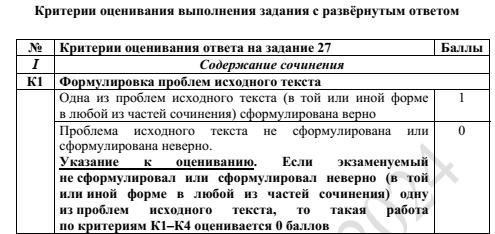 К 2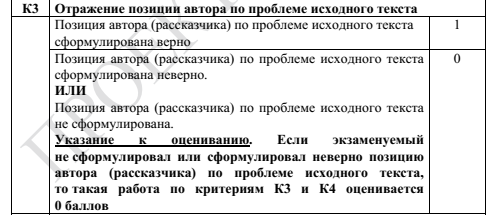 К 3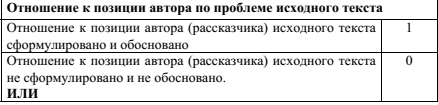 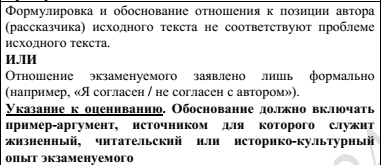 